【作成例】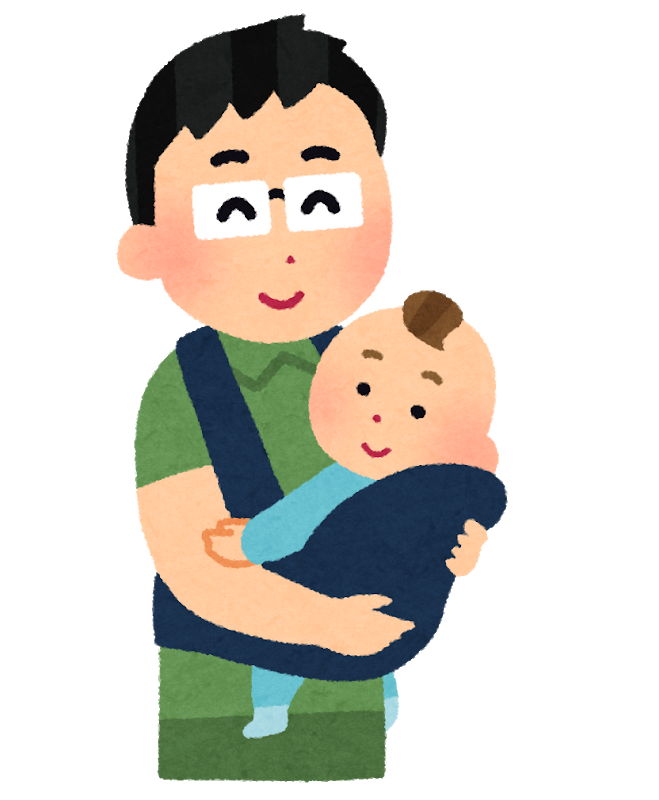 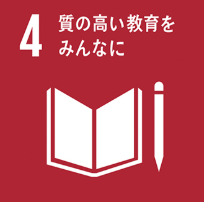 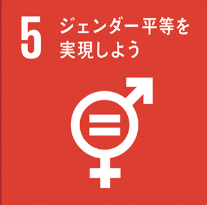 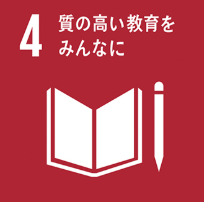 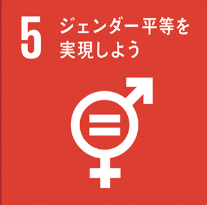 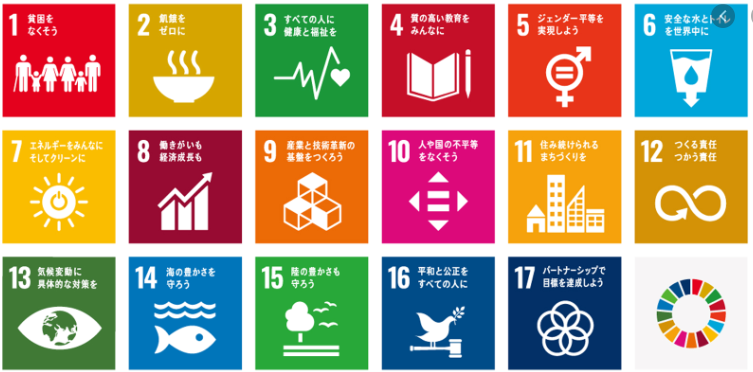 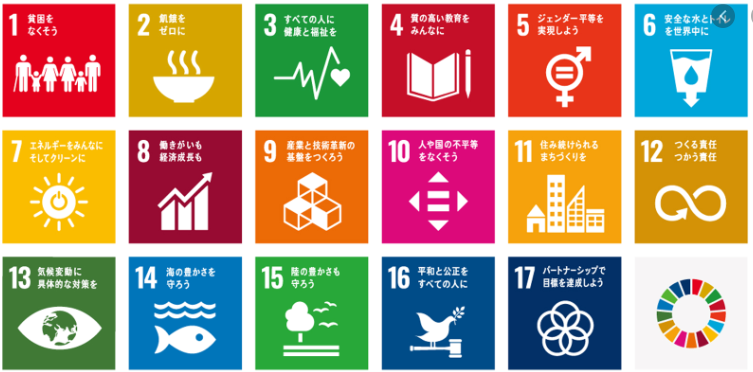 